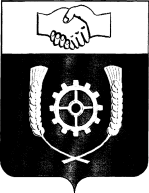      РОССИЙСКАЯ ФЕДЕРАЦИЯ                                    АДМИНИСТРАЦИЯ  МУНИЦИПАЛЬНОГО РАЙОНА                КЛЯВЛИНСКИЙ                  Самарской области             ПОСТАНОВЛЕНИЕ       14.09.2021 г.  № 360  30  О признании утратившим силу постановления администрации муниципального района Клявлинский Самарской области от 21.09.2020 г. № 386  «Об утверждении Административного  регламента осуществления муниципального лесного контроля органами местного самоуправления муниципального района Клявлинский Самарской области»      В целях приведения нормативных правовых актов администрации муниципального района Клявлинский в соответствие с Федеральным законом от 31.07.2020 N 248-ФЗ  «О государственном контроле (надзоре) и муниципальном контроле в Российской Федерации», руководствуясь решением Собрания представителей муниципального района Клявлинский от 31.08.2021 г. № 77 «Об определении видов муниципального контроля, которые не осуществляются на территории муниципального района Клявлинский Самарской области в связи с отсутствием на его территории объектов муниципального контроля», администрация муниципального района Клявлинский ПОСТАНОВЛЯЕТ:1. Признать утратившими силу постановление администрации муниципального района Клявлинский Самарской области от 21.09.2020 г. № 386  «Об утверждении Административного  регламента осуществления муниципального лесного контроля органами местного самоуправления муниципального района Клявлинский Самарской области».2.  Разместить настоящее постановление на официальном сайте Администрации муниципального района Клявлинский в информационно-коммуникационной сети «Интернет». 3. Настоящее постановление вступает в силу со дня его принятия, но не ранее вступления в силу решения Собрания представителей муниципального района Клявлинский от 31.08.2021 г. № 77 «Об определении видов муниципального контроля, которые не осуществляются на территории муниципального района Клявлинский Самарской области в связи с отсутствием на его территории объектов муниципального контроля».4. Контроль за исполнением настоящего постановления оставляю за собой.Глава муниципальногоРайона Клявлинский 							И.Н. СоловьевИсайчев А.В.